OPIS Predmetu zákazkyStručný popis predmetu zákazkyPredmetom zákazky bude rekonštrukcia a prebudovanie existujúcej spevnenej asfaltovej plochy na verejnom priestore IBV Átriová na malé oplotené viacúčelové herné centrum (viacúčelové športové ihrisko) s mäkkým povrchom a ponukou viacerých športových aktivít, najmä loptových hier a malú spoločenskú zónu na aktívne trávenie voľného času všetkých vekových kategórií rezidentov dotknutej rodinnej zástavby.Jednoduchý grafický koncept, ktorý bude slúžiť ako podklad na odsúhlasenie objednávateľom ešte pred spracovaním projektuGeodetické zameranie územia (GZ)  s podrobnosťou a rozsahom potrebným pre daný stupeň projektuRealizačná projektová dokumentácia (RP) sa bude prikladať ku žiadosti o vydanie stavebného povolenia a následné  sa použije pri realizácii stavby, Vizualizácia v rozsahu jedného celkového pohľadu zhora – z nadhľadu.Koordinácia projektovej dokumentácie podľa § 5 NV SR č. 396/2006 Z. z. Výkon odborného autorského dohľadu       Počas realizácie stavby až do nadobudnutia právoplatnosti kolaudačného rozhodnutia.Súčinnosť v procese verejného obstarávania na realizáciu stavebných prácPredmet plnenia bude vypracovaný v súlade s Vyhláškou č. 453/2000 Z. z. a v rozsahu prác podľa UNIKA, sadzobníka pre navrhovanie ponukových cien projektových prác a inžinierskych činností a v zmysle platných ustanovení stavebného zákona v znení noviel a doplnkov a ďalších súvisiacich predpisov a príslušných STN.Riešené územie  Riešené územie sa nachádza v katastrálnom území mesta Trnava, konkrétne v mestskej časti - sever. S parcelným číslom 4021/3, pozemok je zastavanou plochou a nádvorím v zastavanom území mesta. Celková výmera riešeného územia je 702 m2. Súčasťou riešeného územia je trávnatá plocha s niekoľkými stromami a asfaltová plocha, ktorá pôvodne bola vybudovaná a využívaná ako parkovisko. Veľkosť spevnenej plochy je cca 12,5 m x 16 m, na jej obvode sa nachádza hustá obvodová stromová vegetácia odčleňujúca hernú plochu od príjazdových komunikácií Pavla Mudroňa a Átriovej ulice. Hranica a veľkosť územia je znázornená na obrázku č. 1 – „Riešené územie“ – výrez z ortofotomapy mesta Trnava z r. 2021. Tabuľka 1: Lokalizácia objektu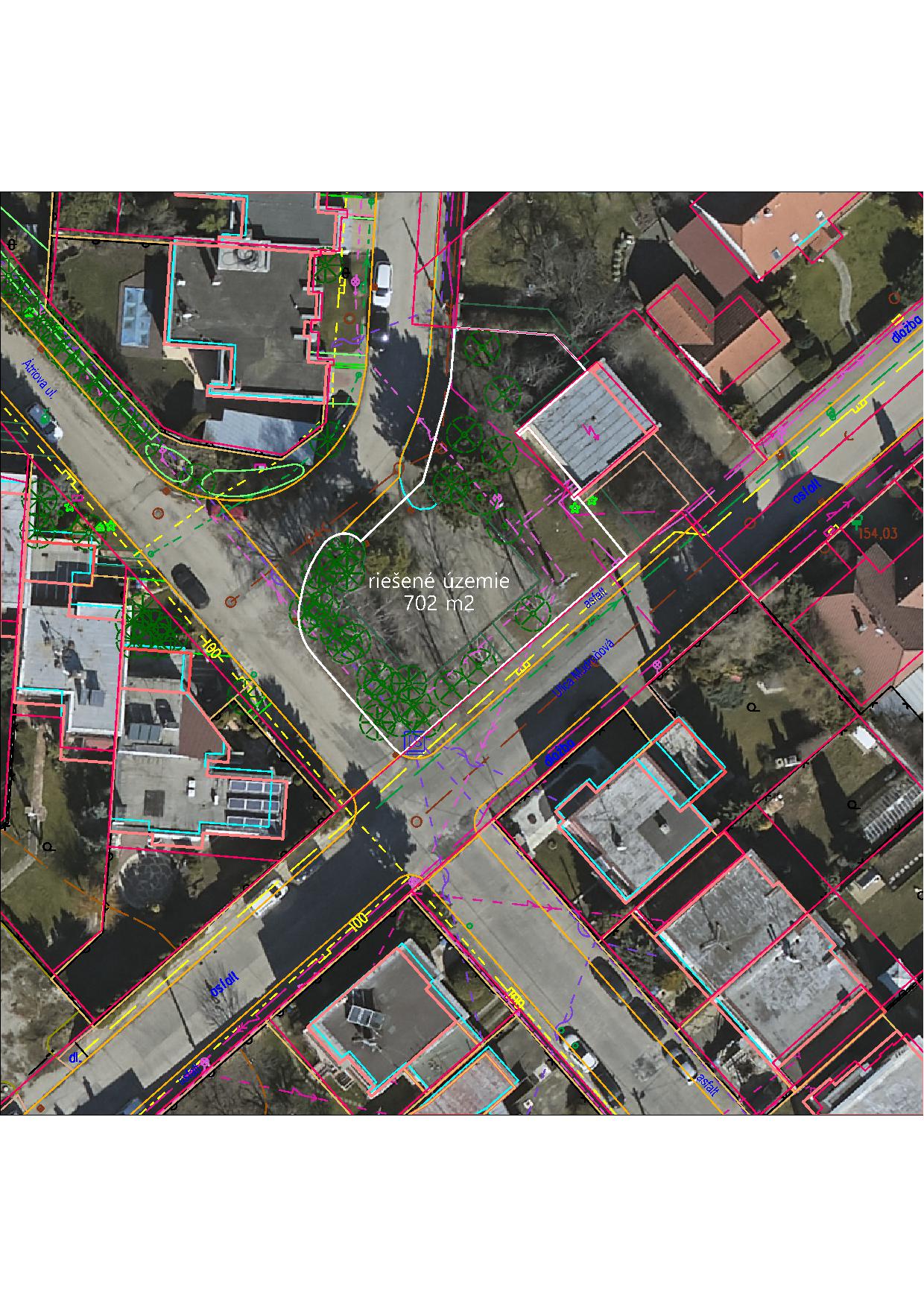 Obrázok č. 1: Riešené územiePožiadavky na projektStavba a vybavenosť ihriska má byť prispôsobená na loptové športy, ktoré je možné hrať na malej ploche ihriska, napr.  rekreačný futbal (minifutbal), streetball s 1 alebo 2 košmi,  nohejbal, tenis,  s malými bránkami (na hokej). Tvar a  veľkosť športovej plochy majú byť prispôsobené priestoru, ktorý určuje lemujúci stromový porast na obvode súčasného ihriska (napr. ovál) a navrhovaným športom. Povrch ihriskaKvalitný, vodopriepustný vrátane podkladu, liaty, trvale elastické celofarebné granuláty  (guma, EPDM) určené pre viacúčelové vonkajšie športoviská,  odolné mechanicky a proti  poveternostným vplyvom,  nenáročné na údržbu.Odvodnenie športovej plochy musí byť zaistené bezpečným odvedením dažďových vôd. Jeho technické riešenie vyplynie z analýzy a technického návrhu projektu. Už v koncepte projektu je potrebné na základe zhodnotenia hydrogeologických pomerov, retenčnej a  vsakovacej schopnosti podložia preukázať, či hydrogeologické pomery v území umožňujú uplatniť zvedenie dažďovej vody do rastlého terénu - do trávnatej plochy. V prípade negatívneho hydrogeologického odporučenia sa bude riešiť odvodnenie ihriska v podrobnejšom stupni  projektovej dokumentácie do kanalizačného systémuOplotenie Ihrisko je potrebné oplotiť  do výšky, ktorú umožnia koruny stromov na jeho obvode tak, aby sa  zabezpečila bezkolíznosť s okolitým prostredím, predovšetkým  dopravou a súkromnými dvormi rodinnej zástavby. Oplotenie žiadame kombinovať s ochrannou sieťou na tlmenie zvuku z dopadu lôpt. V oplotení riešiť vstupné bránky - pre peších a  prevádzkovú mechanizovanú obsluhu bez kľučiek s petlicami.Priehľadný dizajn má zaistiť bezpečnosť a prehľadnosť prostredia.Hustota výplne plotových dielcov má udržať na ihrisku aj  malé lopty (napr. na pozemný hokej).Konštrukcia a kvalita materiálu oplotenia majú byť dostatočne odolné voči vandalizmu, resp. dimenzované na vysoko náročné prostredie.Chodníky a spevnené plochyMedzi bránkami a športovými plochami riešiť prístupové chodníky z vodopriepustných povrchov a podkladných vrstiev.Osvetlenie a kamerový systémHernú plochu nasvietiť LED svietidlami v oplotení odtienenými od okien bytov, detaily sa upresnia na rokovaniach k rozpracovanému projektu.Pre zaistenie bezpečnosti areálu bude v území riešená aj príprava na kamerový systém.Požiadavky na malú spoločenskú časť:Bude vybudovaná v plochách zelene na vonkajšom obvode športového ihriska  v hraniciach riešeného územia podľa obrázku č. 1 zostavou herných prvkov pre deti školského a doplnkovo predškolského veku vrátane mobiliáru pre všetky vekové kategórie.Bezpečnostné dopadové zóny herných prvkov majú byť volené z liatej vodopriepustnej EPDM farebnej pryže s vodopriepustným podkladom; vyhnúť sa tmavej a zemitej farebnosti, ktorá evokuje udupanú zem.Vybavenosť, mobiliárV riešenom území majú byť primerane rozmiestnené možnosti na sedenie - lavičky, cyklostojany, vešiaky na šatstvo,  smetné nádoby a ďalší mobiliár.Informačná tabuľa pre  ihrisko  a  odpočinkový priestor má byť riešená vrátane grafického návrhu s  orezovými značkami a tlače. Grafický návrh infotabule bude riešený v štýle oficiálneho vizuálu mesta v spolupráci s pracovníkom mesta na úseku komunikácie a marketingu.Navrhovaný mobiliár má byť riešený ako typový, spĺňajúci príslušné normy, konštrukčná a materiálová kvalita má byť podriadená dlhej životnosti a jednoduchej údržbe, je nutné preferovať prvky s  antivandalskou úpravou a jednoducho demontovateľné.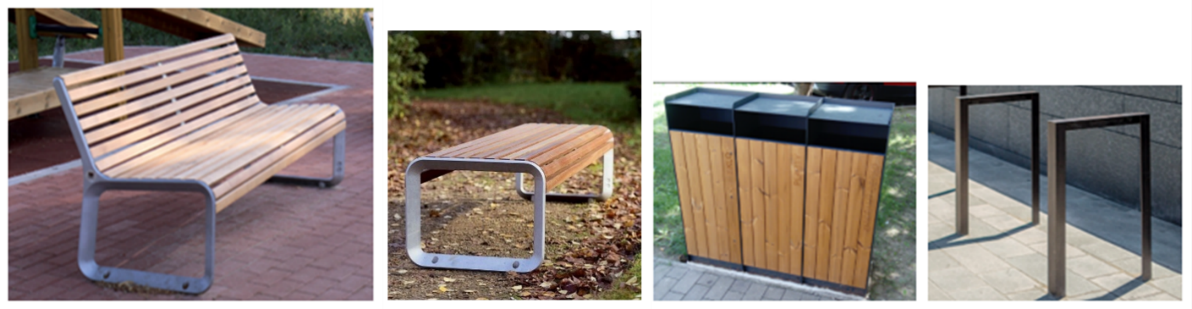 Obrázok č. 2: Ukážka mobiliáru spravidla používaného v obytných súboroch mestaMesto Trnava sa usiluje o zjednotenie mobiliáru používaním jedného, maximálne dvoch typov lavičiek. Na väčšine obnovených verejných priestorov sú uplatňované lavičky, odpadkové nádoby na zmiešaný odpad, odpadkové nádoby umožňujúce separáciu a stojany na bicykle, ktoré sú znázornené na obrázku č.1.  Pri výbere mobiliáru je dôraz kladený na odolnosť voči vandalizmu.  ZeleňV hraniciach riešeného územia je potrebné zabezpečiť  nevyhnutnú opravu trávnatých plôch, pričom opravené trávniky majú znášať  zaťaženie športovo - rekreačnou  činnosťou.Pri búracích, stavebných prácach ako aj pri umiestnení športových plôch a mobiliáru je nutné rešpektovať a zabezpečiť ochranu existujúcich stromov v súlade s platnou legislatívou. Na území platí 1. stupeň územnej ochrany podľa zákona o ochrane prírody a krajiny.Adaptácia na zmenu klímy a manažment dažďových vôd – hydrogeológiaV navrhovanom riešení ihriska, spevnených plôch a zelene požadujeme uplatniť aj opatrenia vychádzajúce z adaptačnej stratégie na dopady zmeny klímy.Súvisiaca legislatívaRP musí byť spracovaný v súlade so zákonom č. 50/76 Zb. v znení neskorších predpisov (Stavebný zákon) a vyhláškami MŽP SR č. 453/2000 Z. z. a č. 532/2002 Z. z., príslušnými STN,  všeobecno-technickými požiadavkami na výstavbu, zákonom MŽP SR č.543/2002 Z.z. o ochrane prírody a krajiny v znení noviel a príslušných vyhlášok a STN.Vlastníctvo pozemkovDotknuté parcely:4021/3, typ registra C, LV 5000 – vlastník Mesto TrnavaProjektant by mal vypracovať zoznam zasiahnutých parciel, s informáciou, či ide o dočasný alebo trvalý záber. Pri dočasnom zábere pozemkov uviesť na čo slúži (napr. na uskladnenie zeminy a pod.) s tým, že po ukončení   stavby bude pozemok uvedený do pôvodného stavu.Doporučený minimálny rozsah skladby objektov realizačného projektu :Búracie práce Z územia je potrebné odstrániť pôvodnú hraciu plochu vo výmere 12,5 m x 16 m a pôvodné športové príslušenstvo (basketbalové koše, bránky, hokejové bránky, ...)Nový návrh ihriska -  architektonicko stavebná časť (spevnené plochy, chodníky, vybavenosť a mobiliár)Sadové úpravy – krajinno – architektonicky projekt (dendrologický prieskum, návrh nových vegetačných úprav)Verejné osvetlenie a kamerový systémKoordinácia projektu Plán organizácie výstavby – POV súčasťou realizačného projektu určeného aj k získaniu stavebného povolenia a samotnej realizácie bude plán organizácie výstavby – POV POV musí obsahovať dopravné trasy, sklad materiálu, zariadenie staveniska, potrebu energií počas výstavby a podobne do POV je potrebné zapracovať aj spôsob ochrany existujúcich drevín pred mechanickým poškodením počas rekonštrukcie pred zaťažením koreňov stromov pojazdom, parkovaním vozidiel, skladovaním stavebných materiálov a mechanizmov a podobne súčasťou POV bude aj návrh pracovného harmonogramu a návrh predpokladanej doby výstavby (celkovo/po jednotlivých realizovateľných celkoch) Návrh plánu užívania verejnej práce v rámci RP požadujeme spracovať návrh plánu užívania verejnej práce v zmysle § 12 ods. 6 zákona č. 254/1998 Z. z. v znení neskorších predpisov projektant bude spolupracovať pri vypracovaní kontrolného a skúšobného plánu verejnej práce v zmysle § 12 ods. 3 zákona č. 254/1998 Z. z. v znení neskorších predpisov s budúcim zhotoviteľom stavby konečné vypracovanie plánu užívania prekontroluje a odsúhlasí zhotoviteľ RP po výbere dodávateľa diela.Plán bezpečnosti a ochrany zdravia pri práci (BOZP)Súčasťou realizačného bude aj plán bezpečnosti a ochrany zdravia pri práci vypracovaný v zmysle § 4 NV SR č. 396/2006 Z. z. o minimálnych bezpečnostných a zdravotných požiadavkách na stavenisko pre každú časť miestnej komunikácie zvlášť.Rozpočet a výkaz výmerv rámci spracovania NŠ je potrebné spracovať odhad nákladov stavby pri spracovávaní projektu pre stavebné povolenie a realizáciu požadujeme uplatniť pravidlo odôvodnenej najvyššej možnej miery úspornosti, ktorej premietnutie do realizácie stavby bude efektívne, nie však na úkor kvality a bezpečnosti rozpočet a výkaz výmer bude spracovaný po realizovateľných celkoch, resp. podľa dohodnutých podmienok na pracovných rokovaniach v rámci spracovávania projektu rozpočet a výkaz výmer je potrebné spracovať v zmysle kódov rozpočtových cenníkov v projekte, rozpočte a výkaze výmer je potrebné riešiť systém odpadového hospodárstva stavby výlučne v zmysle legislatívnych noriem Slovenskej republiky, aby všetky druhy odpadov boli zlikvidované legálne a spoplatnené podľa platných cenníkov použitých regulovaných skládok a cenotvorby vyplývajúcej zo zákona č. 329/2018 Z.z. o poplatkoch za uloženie odpadu. Prepravnú vzdialenosť na zvolenú skládku bude spracovateľ PD povinný preveriť a použiť vo výkaze výmer a rozpočte stavby. výkaz výmer musí obsahovať konkrétne výpočty množstiev jednotlivých položiek (dĺžky, plochy, kubatúry, množstvá) Predmet plnenia bude spracovaný v súlade so zákonom č. 343/2015 Z. z. o verejnom obstarávaní a o zmene a doplnení niektorých zákonov v platnom znení vzhľadom na skutočnosť, že realizácia diela bude uskutočnená na základe verejného obstarávania na zhotoviteľa tejto investičnej akcie, čo znamená, že nie je možné v PD odvolávať sa na konkrétneho výrobcu, výrobný postup, obchodné označenie, patent, typ, oblasť alebo miesto pôvodu alebo výroby, ak by tým dochádzalo k zvýhodneniu alebo k vylúčeniu určitých záujemcov alebo tovarov, ale iba presný opis ich parametrov. Projekt sa z uvedeného dôvodu vypracuje: na základe výkonnostných a funkčných požiadaviek, ktoré môžu zahŕňať environmentálne charakteristiky; technické požiadavky sa musia určiť tak, aby boli zrejmé všetky podmienky a okolnosti dôležité na vypracovanie ponuky odkazom na technické špecifikácie v poradí: slovenské technické normy, ktorými sa prevzali európske normy, európske technické osvedčenia, spoločné technické špecifikácie, medzinárodné normy, iné technické referenčné systémy zavedené európskymi normalizačnými organizáciami, alebo ak také neexistujú, národné technické osvedčenia alebo národné technické špecifikácie týkajúce sa projektovej dokumentácie, uskutočnenia stavebných prác a používania stavebných výrobkov, technické špecifikácie, ktoré pochádzajú z priemyselného odvetvia a sú týmto odvetvím všeobecne uznávané, normy pre oblasť obrany a špecifikácie obranného materiálu, ktoré sú obdobné týmto normám; takýto odkaz musí byť doplnený slovami „alebo ekvivalentný“, na základe výkonnostných a funkčných požiadaviek uvedených v písmene a) s odkazom na technické špecifikácie uvedené v písmene b), ktoré slúžia ako prostriedok na zabezpečenie súladu s výkonnostnými a funkčnými požiadavkami, alebo odkazom na technické špecifikácie uvedené v písmene b) pre niektoré charakteristiky a odkazom na výkonnostné alebo funkčné požiadavky uvedené v písmene a) pre ostatné charakteristiky. Technické požiadavky sa nesmú odvolávať na konkrétneho výrobcu, výrobný postup, obchodné označenie, patent, typ, oblasť alebo miesto pôvodu alebo výroby, ak by tým dochádzalo k znevýhodneniu alebo k vylúčeniu určitých záujemcov alebo tovarov, ak si to nevyžaduje predmet zákazky. Takýto odkaz možno použiť len vtedy, ak nemožno opísať predmet zákazky (položky) dostatočne presne a zrozumiteľne a takýto odkaz musí byť doplnený slovami „alebo ekvivalentný“. Ak sa použije odkaz na konkrétneho výrobcu, výrobný postup, obchodné označenie, patent, typ, oblasť alebo miesto pôvodu alebo výroby dodávateľ uvedie, prečo nebolo možné poskytnúť plnenie podľa písm. a), b), c) alebo d). Zhotoviteľ uvedie, čo sa považuje sa ekvivalentné s označením všetkých parametrov, ktoré majú byť pri ekvivalentnosti skúmané s odôvodnením prečo je daný parameter potrebný. Opis predmetu plnenia nesmie odkazovať priamo a ani nepriamo na jedného výrobcu a ani jeho výrobok. Odborný autorský dohľad (OAD) Plnenie výkonu odborného autorského dohľadu je zhotoviteľ vykonávať počas realizácie stavby podľa vypracovanej PD až do nadobudnutia právoplatnosti kolaudačného rozhodnutia. Zhotoviteľ sa zaväzuje vykonať OAD na svoje náklady a na svoje nebezpečenstvo, podľa pokynov objednávateľa, STN EN, všeobecných záväzných predpisov a v termíne dohodnutom touto zmluvou. Zmluvné strany sa dohodli, že výkon odborného autorského dohľadu bude podľa prílohy č.5 aktuálneho sadzobníka UNIKA, minimálne však v tomto rozsahu: - účasť na odovzdaní staveniska zhotoviteľovi stavby, - dohľad nad dodržaním projektu s prihliadnutím na podmienky určené stavebným povolením s poskytovaním vysvetlení potrebných pre plynulosť stavby, - sledovanie postupu výstavby z technického hľadiska a z hľadiska časového plánu výstavby, - posudzovanie návrhov zhotoviteľa stavby na zmeny a odchýlky oproti PD z pohľadu dodržania technicko-ekonomických parametrov stavby, dodržania lehôt výstavby, prípadne ďalších a ukazovateľov, - vyjadrenia k požiadavkám o väčšie množstvo výrobkov a výkonov oproti prerokovanej dokumentácii, - v prípade, že skutkový stav nezodpovedá predpokladom v projektovej dokumentácii, navrhovanie technického riešenia vyvolanej zmeny - zaujíma stanovisko s vysvetlením a návrhom riešenia k prípadným vadám projektovej dokumentácie pri realizácii stavby - účasť na kontrolných dňoch počas realizácie stavby, - účasť na odovzdaní a prevzatí stavby alebo jej časti, - účasť na kolaudačnom konaní. Súčasťou OAD je tiež povinnosť zhotoviteľa spolupracovať pri vypracovaní kontrolného a skúšobného plánu s budúcim dodávateľom stavby v zmysle § 12 ods. 1 písm. a) bod 3 zákona č. 254/1998 Z. z. v znení neskorších predpisov. Výsledky všetkých činností vykonaných podľa tejto zmluvy je povinný zhotoviteľ odsúhlasovať s objednávateľom. V rámci OAD musí byť investor – objednávateľ informovaný o zisteniach o nedodržaní realizačného projektu, právnych predpisov a technických noriem. Predmet plnenia OAD sa považuje za splnený potvrdením technického dozoru investora (objednávateľa) alebo iného povereného pracovníka objednávateľa o výkone odborného autorského dohľadu nad realizáciou stavby. Po nedodržaní rozsahu predmetu OAD zhotoviteľom, si objednávateľ vyhradzuje právo cenu za OAD nevyplatiť, prípadne znížiť honorár za OAD podľa skutočnej spolupráce so zástupcami objednávateľa. Objednávateľ upozorňuje, že prípadne vady a chyby v projektovej dokumentácii je zhotoviteľ povinný odstrániť, bez nároku na honorár v rámci činnosti OAD. Cena OAD sa po realizácii diela vzájomnou dohodou objednávateľa a zhotoviteľa alikvotne zníži, v závislosti od množstva a závažnosti vád realizačného projektu.Dokladová časť (služby)Táto časť bude obsahovať: záznamy z kontrolných porád, (každý záznam spracovaný do 3 pracovných dní odo dňa kontrolnej porady, ktorý bude pripomienkovaný účastníkmi konania)situácie sietí overené príslušným správcom sietí, dotknutých orgánov štátnej správy, prípadne iné zápisy medzi objednávateľom a zhotoviteľom, ak sa také v priebehu prác vyskytli.záznamy z rokovania so správcami inžinierskych sietí, ak budú podliehať k projektovému riešeniu dielaPožiadavka na výsledný elaborát:PD budú vypracované v slovenskom jazyku.Geodetické zameranie (GZ):v tlačenej forme v 2 vyhotoveniachv elektronickej forme na CD nosiči v 1 vyhotoveníJednoduchý grafický koncept:v tlačenej forme v 2 vyhotoveniachv elektronickej forme na CD nosiči v 1 vyhotoveníRealizačná dokumentácia (RP):v  tlačenej forme v 8-ich vyhotoveniach, rozpočet a výkaz výmer v 2 vyhotoveniach, samostatne mimo požadovaných 8-ich paré TDZ a PDZ – 4x, koordinačnú situáciu 4xv elektronickej forme na CD nosiči v 2 vyhotovení – grafickú časť vo formáte súborov DWG alebo DGN v súradnicovom systéme S-JSTK, tabuľkovú časť vo formáte XLS, textovú časť vo formáte DOC, Podkladyprojektová dokumentácia musí byť spracovaná v súlade so zákonom č. 50/76 Zb. v znení neskorších predpisov (Stavebný zákon) a vyhláškami MŽP SR č. 453/2000 Z. z. a č. 532/2002 Z. z., príslušnými STN,  všeobecno-technickými požiadavkami na výstavbu, zákonom MŽP SR č.543/2002 Z.z. o ochrane prírody a krajiny v znení noviel,  príslušných vyhlášok,  STN a podkladov mesta.Pri spracovávaní predmetu plnenia budú rešpektované a vzaté do úvahy:Územný plán mesta Trnava (Aktualizované znenie 2009) v znení neskorších zmien a doplnkovMiestny územný systém ekologickej stability (MÚSES Trnava – Aktualizácia 2008) vyjadrenia a stanoviská dotknutých orgánov a organizácií, napr. správcovia sietí   vyjadrenia odborných pracovníkov MsÚ v Trnave v rámci pracovných rokovaní  k rozpracovanosti projektu a konzultácií.Mesto Trnava, MsÚ v Trnave poskytne podklady v rozsahu:výrez z dát technickej mapy mesta Trnava v digitálnej forme (DGN súbor MicroStation, resp. prevod z DGN do DWG)Súčinnosť pri spracovaní projektuna pracovné rokovania k rozpracovanému projektu žiada odbor územného rozvoja a koncepcií prizývať príslušných odborných pracovníkov OÚRaK, ako aj z ďalších odborov MsÚ.Názov objektuAdresaGPS / odkaz na Google maps Ihrisko Átriovául. Átriová48°23'39.2"N 17°35'08.5"Ehttps://www.google.com/maps?q=48.394217,+17.585680&rlz=1C1GCEB_enSK994SK994&um=1&ie=UTF-8&sa=X&ved=2ahUKEwjlgqjQv534AhXzIMUKHYPJAbIQ_AUoAXoECAEQAw